Fellowship Festival 
May 20th – 21st, 2016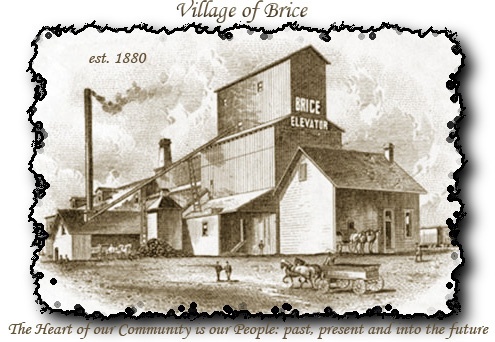 Vendor ApplicationBusiness Name:Address:StreetStreetStreetStreetStreetStreetCityCityCityCityCityZip codeContact Person:Phone Number:Phone Number:Phone Number:Email:Type of Vendor:Type of Vendor:InformationalInformationalCraft/MerchantCraft/MerchantCraft/MerchantCraft/MerchantCraft/MerchantCraft/MerchantCraft/MerchantCraft/MerchantFoodFoodFoodFoodDetails about the Items being sold or Information being given:Details about the Items being sold or Information being given:Details about the Items being sold or Information being given:Details about the Items being sold or Information being given:Details about the Items being sold or Information being given:Details about the Items being sold or Information being given:Details about the Items being sold or Information being given:Details about the Items being sold or Information being given:Details about the Items being sold or Information being given:Details about the Items being sold or Information being given:Requested Location: 
(See Map for space numbers*)Requested Location: 
(See Map for space numbers*)Requested Location: 
(See Map for space numbers*)1st Location desired:1st Location desired:2nd Location desired:2nd Location desired:2nd Location desired:2nd Location desired:*All locations are first come- first served bases. Application must be approved and paid to reserve the location desired.*All locations are first come- first served bases. Application must be approved and paid to reserve the location desired.*All locations are first come- first served bases. Application must be approved and paid to reserve the location desired.*All locations are first come- first served bases. Application must be approved and paid to reserve the location desired.*All locations are first come- first served bases. Application must be approved and paid to reserve the location desired.*All locations are first come- first served bases. Application must be approved and paid to reserve the location desired.*All locations are first come- first served bases. Application must be approved and paid to reserve the location desired.*All locations are first come- first served bases. Application must be approved and paid to reserve the location desired.*All locations are first come- first served bases. Application must be approved and paid to reserve the location desired.*All locations are first come- first served bases. Application must be approved and paid to reserve the location desired.*All locations are first come- first served bases. Application must be approved and paid to reserve the location desired.*All locations are first come- first served bases. Application must be approved and paid to reserve the location desired.*All locations are first come- first served bases. Application must be approved and paid to reserve the location desired.*All locations are first come- first served bases. Application must be approved and paid to reserve the location desired.By signing this application, I have read and understand the rules. I agree to conform to the regulations set forth. By signing this application, I have read and understand the rules. I agree to conform to the regulations set forth. By signing this application, I have read and understand the rules. I agree to conform to the regulations set forth. By signing this application, I have read and understand the rules. I agree to conform to the regulations set forth. By signing this application, I have read and understand the rules. I agree to conform to the regulations set forth. By signing this application, I have read and understand the rules. I agree to conform to the regulations set forth. By signing this application, I have read and understand the rules. I agree to conform to the regulations set forth. By signing this application, I have read and understand the rules. I agree to conform to the regulations set forth. By signing this application, I have read and understand the rules. I agree to conform to the regulations set forth. By signing this application, I have read and understand the rules. I agree to conform to the regulations set forth. By signing this application, I have read and understand the rules. I agree to conform to the regulations set forth. By signing this application, I have read and understand the rules. I agree to conform to the regulations set forth. By signing this application, I have read and understand the rules. I agree to conform to the regulations set forth. By signing this application, I have read and understand the rules. I agree to conform to the regulations set forth. By signing this application, I have read and understand the rules. I agree to conform to the regulations set forth. By signing this application, I have read and understand the rules. I agree to conform to the regulations set forth. SignatureSignatureSignatureSignatureSignatureSignatureSignatureSignatureDateDateDateDateDateDateDateDate